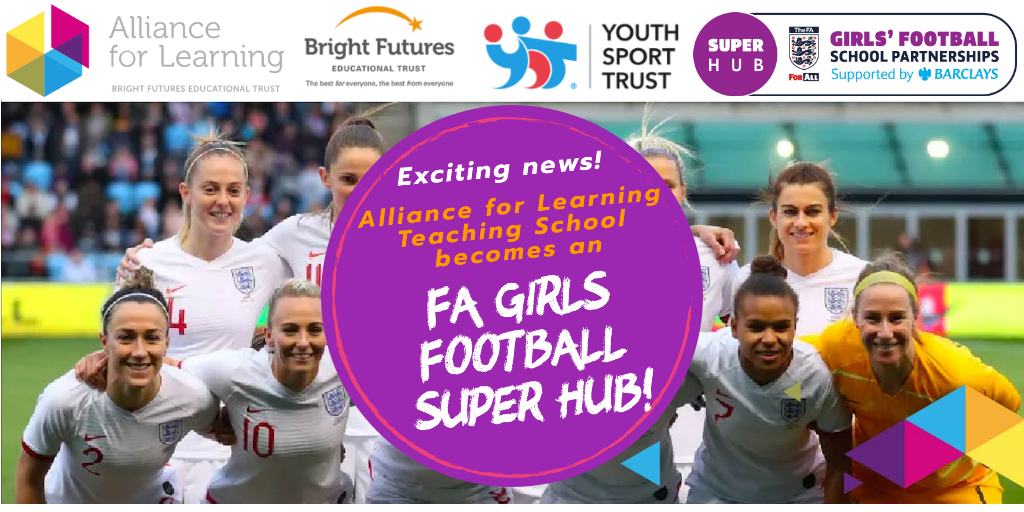 Altrincham Grammar School for GirlsCavendish Road, Bowdon, Altrincham, Cheshire WA14 2NL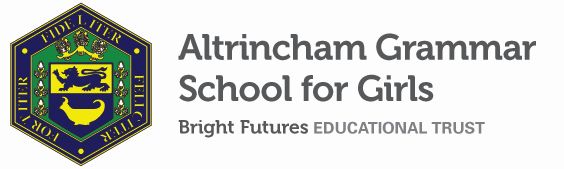 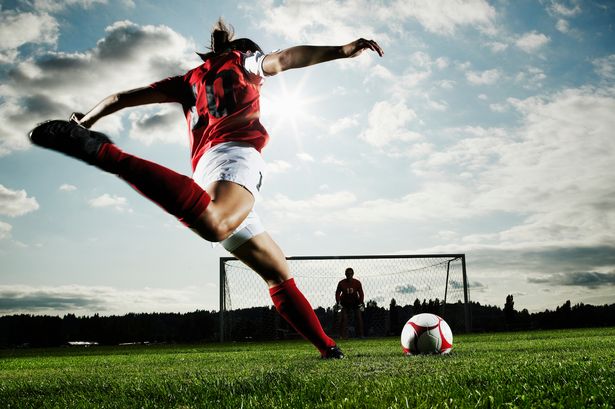 Required for as soon as possible(Half a day a week to be negotiated with the school)Interested colleagues must discuss this opportunity with their Headteacher/Principal in the first instance.The best for everyone, the best from everyoneBright Futures Educational Trust (BFET) is a multi-academy trust set up in 2011. The Trust is made up of a richly diverse group of schools in Greater Manchester and Blackpool. We are passionate about working together within and beyond the Trust to achieve our aspirational vision: the best for everyone, the best from everyone. We are an organisation that is underpinned by values of: community, integrity and passion. In everything we do, we remember that we are accountable to the children, families and communities that we serve.Our schools are their own entities and form one organisation and one employer, BFET. The BFET Board of Trustees maintains strategic oversight of the Trust and delegates some of its responsibilities to the Executive team, Principals and local governing bodies. We place a high value on integrity and probity and take seriously our accountabilities for making the best use of public money. How decisions are made is described in our delegation framework. You can find out more about the Trustees and the Executive Board on our website: http://bfet.co.uk/about-us/Collaboration and strong relationships form one of the ‘commitments’ in our Strategy and all components of the BFET family work closely together. Our Strategy was developed collaboratively and is contained in this pack for your reference. The head office team, comprises the Executive team: John Stephens, CEO; Edward Vitalis, Chief Operating Officer; Gary Handforth, Director of Education; Lisa Fathers, Director of Teaching School and Partnerships and Lynette Beckett, Director of HR & Strategy. The focus of all of these roles is to work with schools, providing high quality and timely guidance, challenge and support to our schools. Please see our website brochure which explains how our central services operate: Working together for a Bright FutureAltrincham Grammar School for Girls (AGGS) was founded in 1910 and was in the first cohort of schools to be designated a National Teaching School in 2011. AGGS is the lead school in the ‘Alliance for Learning’. Our teaching school alliance comprises schools of every type and phase, plus universities, throughout a wide geographical area. The teaching school has a unique health and wellbeing offer, a PE & Sports Hub and this new Football Hub work aligns with the vision and values of the teaching school. The Teaching School includes a maths hub, a SCITT, a broad range of professional learning and wider network opportunities. Please see the website for more details: http://allianceforlearning.co.uk/about-us/welcome-director-of-teaching-school-and-partnerships/. The impact of teaching school activities is felt within the Trust and far beyond. We have a reputation for excellence regionally and nationally, of which we are very proud. Overall Job PurposeThe role of Girls Football Super Lead is to provide high quality leadership across the region to promote and champion football for girls and to support the teaching school’s journey to ensure the best for everyone and best from everyone in and beyond the trust. CPD will be provided for this role and support will be given from the FA, the Youth Sport Trust and from the Girls Football Lead in GM and the Director of Teaching School & Partnerships. The role holder will also: Champion  football for girls across the region Lead the innovation to create a 21st century modern curriculum for girls enabling them to access and engage in football through the curriculumLead the innovation in one other focus area listed below to provide opportunities for more girls to access and engage in footballParticipateCompeteLeadLead the implementation of these pilots in their host school (supported by The FA and YST)Work with the Strategic Lead at the FA to share findings and support the increase in the scale of the pilots into other schools in the partnership Host and contribute to Regional Communities of Practice and FA Awards Lead on developing a school workforce equipped to deliver engaging PE lessons and vibrant extra-curricular football for all girls across all GFSPs aligned to innovation projects and PE. Teaching and Learning. Support the piloting of the following programmes (developed by The FA and YST with training provided)Whistlers (Young Referees Programme)Primary Engaging Girls (CPD from Primary School Staff with a focus on how to engage girls)Support the delivery of The Youth Sport Award (YSA) in their school with access to discounted awards for up to 60 girlsHost and contribute to Regional Communities of Practice and FA Awards for GFSP school workforces in collaboration with the In addition the post holder will:To develop, articulate and uphold the vision, values, ethos and expectations of Altrincham Grammar School for Girls and its teaching school To act as an ambassador of girls football and for the teaching school  Contribute to ongoing cross sector partnerships in Greater Manchester and beyondThis job description is not prescriptive and may be changed, in consultation with the post-holder, to meet the changing needs of the Trust/Altrincham Grammar School for Girls and the Teaching School.More information about our Super Hub designation can be found here: http://allianceforlearning.co.uk/teaching-school-scores-with-girls-football-super-hub-win/The closing date for applications is Wed 16th September . Applications are welcome electronically or by post and should be emailed to recruitment@aggs.bfet.uk and addressed to Mrs C Williams. Interviews are to be held in the week 21st September. Applicants who are not contacted during this period may assume that they have not been successful but are thanked for their interest. Unfortunately, we are unable to provide feedback to unsuccessful applicants who are not called for interview.Girls Football Super Hub Lead Person SpecificationThe skills and attributes listed above will be assessed through:The application form and any relevant tasks on the interview day.A formal interview, along with supporting evidence from their referees.Further information about:BFET is available on the Trust’s website http://bfet.co.uk/AGGS, including a copy of the school’s prospectus and the most recent OFSTED inspection are available from the school’s website http://www.aggs.trafford.sch.uk/.The Teaching School: http://allianceforlearning.co.uk/
BFET is committed to safeguarding and promoting the welfare of children and young people and expects all staff to share this commitment.  Any successful applicant will be required to undertake an Enhanced Disclosure check by the Disclosure and Barring Service.  This post is exempt from the Rehabilitation of Offenders Act 1974.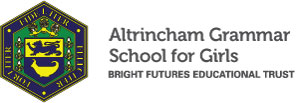 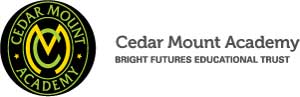 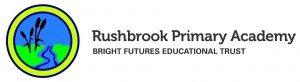 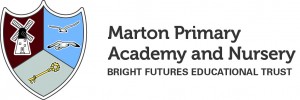 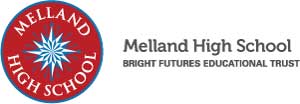 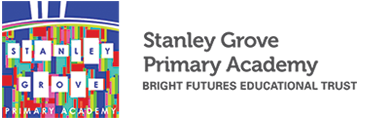 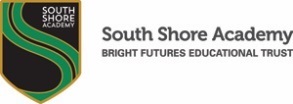 EssentialDesirableQualifications,Educational,TrainingDegree Recent relevant in-service training.Post-graduate qualification.Teaching qualification/QTSCoaching Qualifications Relevant ExperienceSuccessful leadership within a substantial middle or senior management role.Experience of contributing to school self-evaluation and development planning.Experience of collaborating with/supporting other schoolsExperience of teaching or coaching Football in or out of school.Engagement in research.Teaching school experience.Knowledge, skills,abilitiesAn understanding of the wider education landscape and the opportunities and challenges it brings.Some knowledge of inter-school sport competition. Very good oral and written communication skills.Ability to exercise control in the classroom and encourage good behaviour.Excellent ICT skillsAbility to generate enthusiasm for the subject and for learning in general.Ability to work as part of a team.Ability to manage and motivate others.Ability to plan, organise, review and adapt.Ability to lead INSET.Leadership& ManagementAn ability to manage change and lead growth. Ability to motivate, support and inspire trust in others.Ability to confront and resolve problems.Ability to innovate and manage change.SafeguardingCommitment to demonstrating a responsibility for safeguarding and promoting the welfare of young people.Experience in dealing effectively with child welfare concerns.Teaching SchoolCommitment to further training and a willingness to participate in the relevant CPD OtherA passion for football.Flexibility and a willingness to be involved in change.A positive approach to challenges, which seeks solutions to problems and addresses difficulties with cheerfulness and good humour.